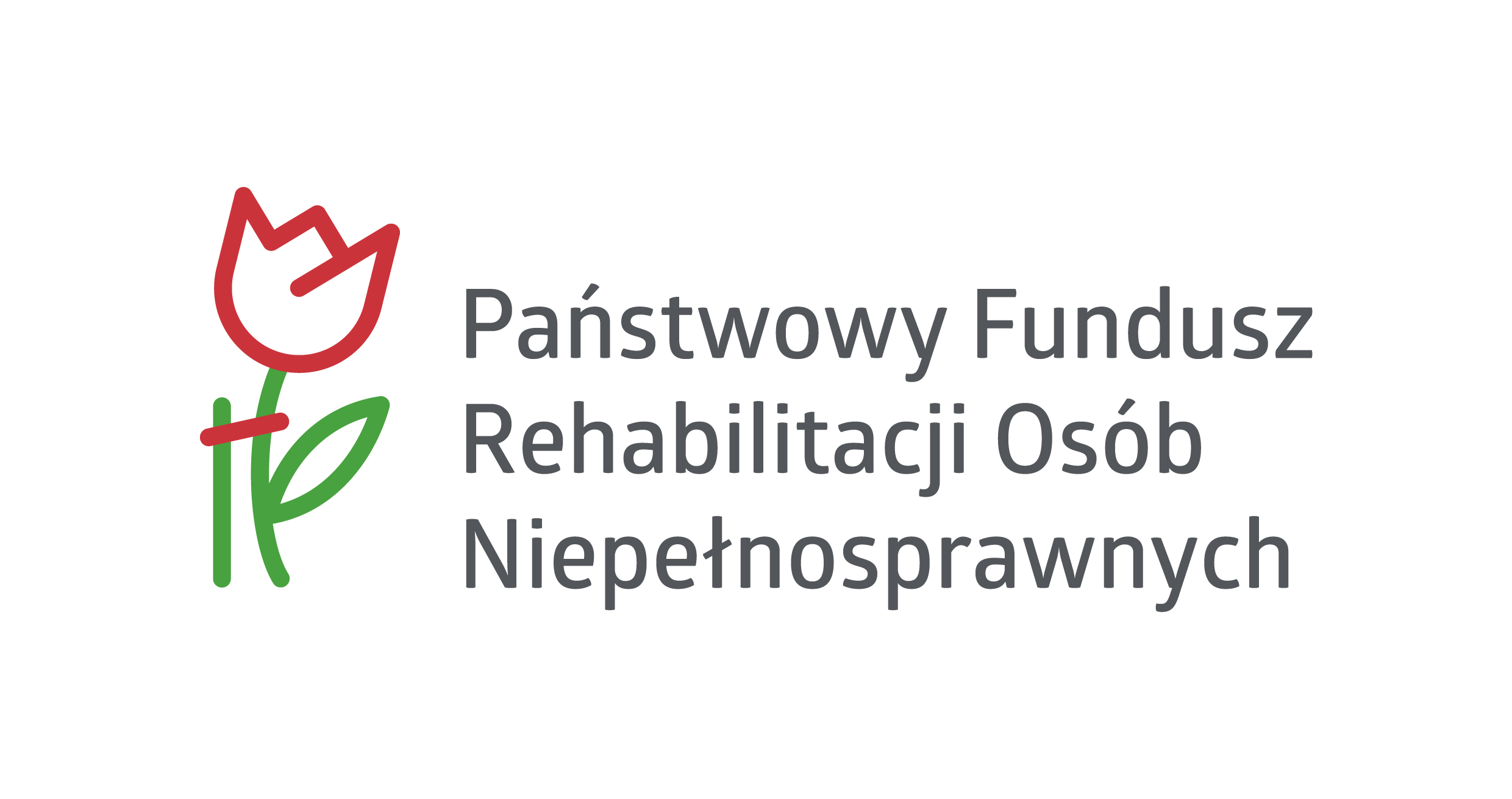 
pieczęć organizatoraLista obecności BO zawodników biorących udział w ZIMOWYCH  MISTRZOSTWACH POLSKI JUNIORÓW W PŁYWANIUOSÓB Z NIEPEŁNOSPRAWNOŚCIAMIBYDGOSZCZ 24-26 II 2023r.Lp.Imię i NazwiskoPodpis24 II 2023
Podpis25 II 2023
Podpis26 II 2023
